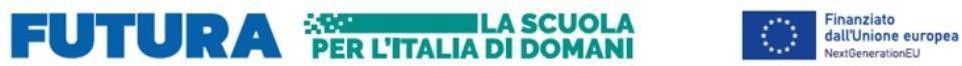 ISTITUTO COMPRENSIVO DON MILANI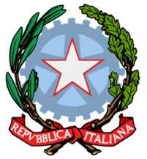 Via G. Da Fiore s.n.c. – Tel.0962-961176; Fax 0962-961176E-mail kric80600x@istruzione.it; Pec. kric80600@pec.istruzione.it C.F. 91021210793 C.M. KRIC80600X88900 Crotone (KR)Al Dirigente ScolasticoIstituto Comprensivo “Don Milani”Il/La sottoscritto/a				nato/a a	prov.	il	/	/	ai fini della valutazione della propria candidatura al progetto PNRR M4C1I2.1-2023-1222-P-33332, Laboratori di formazione sul campoIn qualità di EspertoDichiara quanto segueSarà data precedenza a docenti esperti secondo il seguente ordine:personale interno all'istituzione scolastica*;personale in servizio presso altre scuole destinatario di proposta di collaborazione plurima*;personale esterno destinatario di contratto di prestazione d’opera.DATA __________________						FIRMA                                                                                                                ____________________________ISTITUTO COMPRENSIVO DON MILANIVia G. Da Fiore s.n.c. – Tel.0962-961176; Fax 0962-961176E-mail kric80600x@istruzione.it; Pec. kric80600@pec.istruzione.it C.F. 91021210793 C.M. KRIC80600X88900 Crotone (KR)Al Dirigente ScolasticoIstituto Comprensivo “Don Milani”Il/La sottoscritto/a				nato/a a	prov.	il	/	/	ai fini della valutazione della propria candidatura al progetto PNRR M4C1I2.1-2023-1222-P-33332, Laboratori di formazione sul campoIn qualità di TutorDichiara quanto segueDATA __________________						FIRMA                                                                                                                ____________________________Titoli culturali e professionaliPuntiA cura del CandidatoA cura della CommissioneLaurea magistrale/specialistica ovecchio ordinamento Laurea triennalepunti 3punti 2Altri titoli di studio e/o formazione attinenti all’ambito del progetto (dottorato di ricerca, master universitario, specializzazione)punti 1 per ogni titolo Formazione professionalePartecipazione a corsi di formazione  inerenti l’ambito tematico organizzati dall’I.C. Don Milani a.s.2023\2024  punti 1 per ogni corso Esperienze professionaliPuntiA cura del CandidatoA cura della CommissioneIncarichi di esperto/tutor Punti 1 per ogni incaricoAttività di progettazionePunti 1 per ogni incarico Incarichi come STAFF del Dirigente Scolastico ( collaboratori, FS, Animatore Digitale)Punti 1 per ogni incarico (max 1incarico ad anno per un max di 10 punti)Competenze informatiche certificatePunti 1 per ogni certificazione informatica (max punti 5)Attività professionali inerentiPunti 1 per ogni esperienza maturata nella realizzazione di progetti relativi all’ambito tematico nella scuola pubblica in qualità di docente esperto (max punti 5)Punteggio totaleTitoli culturali e professionaliPuntiA cura del CandidatoA cura della CommissioneLaurea magistrale/specialistica ovecchio ordinamento Laurea triennalepunti 3punti 2Altri titoli di studio e/o formazione attinenti all’ambito del progetto (dottorato di ricerca, master universitario, specializzazione)punti 1 per ogni titolo Formazione professionalePartecipazione a corsi di formazione professionale inerenti l'ambito tematico  punti 1 per ogni corso Esperienze professionaliPuntiA cura del CandidatoA cura della CommissioneIncarichi di esperto/tutor Punti 1 per ogni incaricoAttività di progettazionePunti 1 per ogni incarico Incarichi come STAFF del Dirigente Scolastico ( collaboratori, FS, Animatore Digitale)Punti 1 per ogni incarico (max 1incarico ad anno per un max di 10 punti)Competenze informatiche certificatePunti 1 per ogni certificazione informatica (max punti 5)Attività professionali inerentiPunti 1 per ogni esperienza maturata nella realizzazione di progetti relativi all’ambito tematico nella scuola pubblica in qualità di docente esperto (max punti 5)Punteggio totale